INTERIM AGENDA FOR THE MEETING OF ST DAY PARISH COUNCIL                             I hereby give you notice that St Day Parish Council meeting will be held on Monday 8th July 2019 at the Enterprise Centre, Vogue, St Day commencing promptly at 7.00pm. All members of the Council are hereby summoned to attend, to consider and resolve upon the business to be transacted at the meeting as set out below. Members of the public can speak in the Public Clinic, starting at 7.00pm (item 2 on the agenda).02nd July 2019      Mrs Sarah Moore ............................... (Clerk & Responsible Financial Officer for the Council)1.       	Chair’s welcome /any apologies 2.       	Public Participation (to be limited to 15 minutes) Mr  P. Bearham - Update of interest on Community Build3.       	Declarations of Personal and Prejudicial Interests relating to items on the agenda 4.	Cornwall Councillor’s report5.	Confirmation of the Minutes of the meeting held on Monday 10th June, 20196.	Police report7.   	Matters arising    	a.  Town Regenerationb.  Footpathsc.  Public Transport & Bus Sheltersd.  Play Areas & Gardense.  Surgery Facilitiesf.  Empty Propertiesg.  Burial Ground and Churchyardh.  Speed Watchi.  Neighbourhood Development Planj.  Bins and Dog Foulingk. Minor Works l.  Current Year Projects8.		Correspondence / communications received9.		Planning:9.1 	To receive and comment on planning applicationsPA19/03838 - Listed Building Consent: Construct single storey rear extension to existing kitchen. 6 Mills Street St Day Cornwall TR16 5LL - APPROVED9.2 	To receive and comment on planning applications received too late to be included on Interim Agenda 9.3 	To report any planning problems or possible breaches 10.	 	Accounts / banking11.		 Traffic and roads12. 		Report on any external meetings attended13. 		Upcoming Meetings14.  		Date of the next meeting - Monday 9th September                                             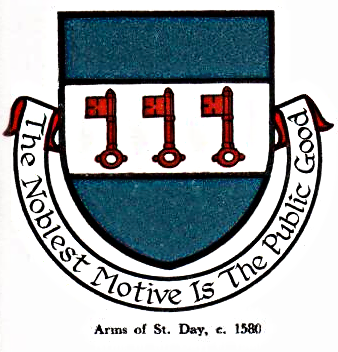 